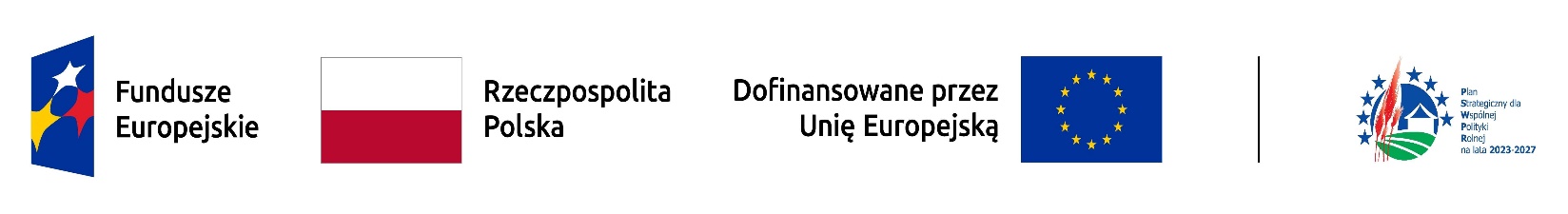                                                                                                   Projekt  Lokalne Kryteria Wyboru Operacji ze środków Planu Strategicznego dla Wspólnej Polityki Rolnej na lata 2023-2027 
Stowarzyszenia „Kraina Sanu” – Lokalna Grupa Działania Przedsięwzięcie 1.1 – Rozwój  ogólnodostępnej infrastruktury, w tym turystycznej, rekreacyjnej i kulturalnejPrzedsięwzięcie 2.1. –Wsparcie komercyjnej oferty usług turystycznych i okołoturystycznych, w tym zagród edukacyjnych 2.1.1. Liczba zrealizowanych operacji polegających na utworzeniu nowej działalności gospodarczejPrzedsięwzięcie 2.1. –Wsparcie komercyjnej oferty usług turystycznych i okołoturystycznych, w tym zagród edukacyjnych 2.1.2 – Liczba operacji polegających na rozwoju istniejącego przedsiębiorstwaPrzedsięwzięcie 2.1. –Wsparcie komercyjnej oferty usług turystycznych i okołoturystycznych, w tym zagród edukacyjnych 2.1.3 Liczba operacji polegających na utworzeniu zagród edukacyjnychPrzedsięwzięcie 2.1. –Wsparcie komercyjnej oferty usług turystycznych i okołoturystycznych, w tym zagród edukacyjnych 2.1.4 Liczba operacji polegających na rozwinięciu zagród edukacyjnychLpLokalne kryterium oceny operacjiOpis kryterium lokalnego oceny operacjiOpis kryterium lokalnego oceny operacji1.Operacja wykorzystuje lokalny potencjałMax. liczba punktów – 2 pktOperacja: a) wykorzystuje lokalny potencjał – 2 pkt b) nie wykorzystuje lokalnego potencjału – 0 pkt Punkty przyznaje się, jeżeli operacja wykorzystuje lokalny potencjał np. zasoby naturalne, (w tym przyrodnicze), lokalizację, dziedzictwo lokalne (w tym kulinarne). Kryterium jest adekwatne do analizy SWOT, ponieważ wspiera mocne strony obszaru LGD, którymi są głównie zasoby przyrodnicze, ale również kulturowe. Kryterium weryfikowane w oparciu o zapisy we wniosku 
o przyznaniu pomocy Operacja: a) wykorzystuje lokalny potencjał – 2 pkt b) nie wykorzystuje lokalnego potencjału – 0 pkt Punkty przyznaje się, jeżeli operacja wykorzystuje lokalny potencjał np. zasoby naturalne, (w tym przyrodnicze), lokalizację, dziedzictwo lokalne (w tym kulinarne). Kryterium jest adekwatne do analizy SWOT, ponieważ wspiera mocne strony obszaru LGD, którymi są głównie zasoby przyrodnicze, ale również kulturowe. Kryterium weryfikowane w oparciu o zapisy we wniosku 
o przyznaniu pomocy 2.Doświadczenie 
w pozyskiwaniu środków zewnętrznych
Max. liczba punktów – 2 pkt Wnioskodawca posiada doświadczenie w pozyskiwaniu środków zewnętrznych: a) tak – 2 pkt b) nie – 0 pkt Punkty przyznaje się, jeżeli wnioskodawca posiada doświadczenie w pozyskiwaniu środków zewnętrznych, które  pozwala na efektywniejsze wykorzystanie środków publicznych i zwiększa szansę na zniwelowanie problemów społecznych poprzez realizację działań zaplanowanych w projekcie. Kryterium wymaga przedstawienia przez wnioskodawcę dokumentów potwierdzających korzystanie ze środków zewnętrznych (PROW lub innych środków publicznych). Wnioskodawca otrzyma punkty jeżeli dołączy do wniosku: kopię zawartej umowy/sprawozdania lub innego dokumentu potwierdzającego przyznanie dotacji dotyczącej projektu/ów. Kryterium weryfikowane w oparciu o umowy/ sprawozdaniaWnioskodawca posiada doświadczenie w pozyskiwaniu środków zewnętrznych: a) tak – 2 pkt b) nie – 0 pkt Punkty przyznaje się, jeżeli wnioskodawca posiada doświadczenie w pozyskiwaniu środków zewnętrznych, które  pozwala na efektywniejsze wykorzystanie środków publicznych i zwiększa szansę na zniwelowanie problemów społecznych poprzez realizację działań zaplanowanych w projekcie. Kryterium wymaga przedstawienia przez wnioskodawcę dokumentów potwierdzających korzystanie ze środków zewnętrznych (PROW lub innych środków publicznych). Wnioskodawca otrzyma punkty jeżeli dołączy do wniosku: kopię zawartej umowy/sprawozdania lub innego dokumentu potwierdzającego przyznanie dotacji dotyczącej projektu/ów. Kryterium weryfikowane w oparciu o umowy/ sprawozdania3.Miejsce realizacji operacji – liczba mieszkańców objętych operacjąMax. liczba punktów – 3 pktOperacja będzie realizowana w miejscowości liczącej:- poniżej 1000 mieszkańców – 3 pkt.- od 1 000- 2 000 mieszkańców – 2 pkt.- powyżej 2 000 mieszkańców – 1 pkt.Kryterium weryfikowane w oparciu o zapisy we wniosku 
o przyznaniu pomocyOperacja będzie realizowana w miejscowości liczącej:- poniżej 1000 mieszkańców – 3 pkt.- od 1 000- 2 000 mieszkańców – 2 pkt.- powyżej 2 000 mieszkańców – 1 pkt.Kryterium weryfikowane w oparciu o zapisy we wniosku 
o przyznaniu pomocy4.Operacja zakłada korzystanie 
z efektów jej realizacji osób znajdujących się 
w niekorzystnej sytuacji wskazanych 
w LSR Max. liczba punktów – 10 pktKorzyści wynikające z efektów zrealizowanej operacji odniosą: a) osoby z niepełnosprawnościami – 2 pktb) kobiety – 2 pktc) rolnicy z małych gospodarstw rolnych – 2 pktd) osoby bezrobotne/szukające pracy – 2 pkte) mieszkańcy obszarów po PGR – 2 pktf) operacja nie przyczynia się do wsparcia osób 
w niekorzystnej sytuacji – 0 pkt Rekomenduje się operacje, w których wnioskodawca opisze 
w jaki sposób wpłynie ona na zaspokojenie potrzeb osób z grup znajdujących się w niekorzystnej sytuacji wskazanych w LSR, tj. osób z niepełnosprawnościami, kobiet, rolników z małych gospodarstw, osób bezrobotnych/ szukających pracy, mieszkańców obszarów po PGR. Punkty mogą się sumować. Kryterium weryfikowane w oparciu o informacje zawarte 
we wniosku o przyznanie pomocyKorzyści wynikające z efektów zrealizowanej operacji odniosą: a) osoby z niepełnosprawnościami – 2 pktb) kobiety – 2 pktc) rolnicy z małych gospodarstw rolnych – 2 pktd) osoby bezrobotne/szukające pracy – 2 pkte) mieszkańcy obszarów po PGR – 2 pktf) operacja nie przyczynia się do wsparcia osób 
w niekorzystnej sytuacji – 0 pkt Rekomenduje się operacje, w których wnioskodawca opisze 
w jaki sposób wpłynie ona na zaspokojenie potrzeb osób z grup znajdujących się w niekorzystnej sytuacji wskazanych w LSR, tj. osób z niepełnosprawnościami, kobiet, rolników z małych gospodarstw, osób bezrobotnych/ szukających pracy, mieszkańców obszarów po PGR. Punkty mogą się sumować. Kryterium weryfikowane w oparciu o informacje zawarte 
we wniosku o przyznanie pomocy5.Promocja LGDMax. liczba punktów – 2 pktWnioskodawca zaplanował upowszechnianie informacji dotyczącej realizacji operacji wraz z podaniem źródła finansowania zawierającą logo i informację 
o Stowarzyszeniu „Kraina Sanu” – LGD w materiałach informacyjno – promocyjnych:a) tak – 2 pktb) nie – 0 pkt Kryterium ma na celu wzmocnienie rozpoznawalności oraz pozytywnego wizerunku LGD wśród mieszkańców obszaru jako animatora lokalnej społeczności oraz operatora funduszy europejskich. Wnioskodawca w celu otrzymania punktów powinien zadeklarować we wniosku o przyznanie pomocy, że będzie informował o uzyskanym za pośrednictwem Stowarzyszeniu „Kraina Sanu” – LGD wsparciu zgodnie 
z wymogami nałożonymi w Księdze Wizualizacji PS WPR na lata 2023-2027 Kryterium weryfikowane w oparciu o informacje zawarte we wniosku o przyznanie pomocyWnioskodawca zaplanował upowszechnianie informacji dotyczącej realizacji operacji wraz z podaniem źródła finansowania zawierającą logo i informację 
o Stowarzyszeniu „Kraina Sanu” – LGD w materiałach informacyjno – promocyjnych:a) tak – 2 pktb) nie – 0 pkt Kryterium ma na celu wzmocnienie rozpoznawalności oraz pozytywnego wizerunku LGD wśród mieszkańców obszaru jako animatora lokalnej społeczności oraz operatora funduszy europejskich. Wnioskodawca w celu otrzymania punktów powinien zadeklarować we wniosku o przyznanie pomocy, że będzie informował o uzyskanym za pośrednictwem Stowarzyszeniu „Kraina Sanu” – LGD wsparciu zgodnie 
z wymogami nałożonymi w Księdze Wizualizacji PS WPR na lata 2023-2027 Kryterium weryfikowane w oparciu o informacje zawarte we wniosku o przyznanie pomocy6. Doradztwo indywidualne świadczone przez Biuro LGDMax. liczba punktów – 2 pkt Wnioskodawca korzystał z bezpłatnego doradztwa Biura LGD:a) tak – 2 pkt b) nie – 0 pkt Kryterium zostanie uznane za spełnione jeżeli wnioskodawca odbył skuteczne doradztwo indywidualne świadczone przez Biuro LGD w ramach naboru tematycznego, w którym planuje złożyć wniosek w ramach LSR na lata 2023 – 2027.Kryterium weryfikowane w oparciu o rejestr doradztwa.Wnioskodawca korzystał z bezpłatnego doradztwa Biura LGD:a) tak – 2 pkt b) nie – 0 pkt Kryterium zostanie uznane za spełnione jeżeli wnioskodawca odbył skuteczne doradztwo indywidualne świadczone przez Biuro LGD w ramach naboru tematycznego, w którym planuje złożyć wniosek w ramach LSR na lata 2023 – 2027.Kryterium weryfikowane w oparciu o rejestr doradztwa.Maksymalna liczba punktów:  21pktMaksymalna liczba punktów:  21pktMaksymalna liczba punktów:  21pktMaksymalna liczba punktów:  21pktLp.Lokalne kryterium oceny operacjiOpis kryterium lokalnego oceny operacjiWnioskodawcą jest osoba pochodząca 
z grupy osób 
w niekorzystnej sytuacji wskazanych w LSRMax. liczba punktów 
– 2 pkt Wnioskodawca pochodzi z grupy osób w niekorzystnej sytuacji: a) tak – 2 pkt b) nie – 0 pkt Osoby znajdujące się w niekorzystnej sytuacji zostały wskazane w LSR (osoby z niepełnosprawnościami, kobiety, rolnicy z małych gospodarstw, osoby bezrobotne/szukające pracy, mieszkańcy obszarów po PGR) jako jedna z grup osób szczególnie potrzebujących wsparcia ze  środków LSR. Kryterium weryfikowane w oparciu o informacje zawarte we wniosku o przyznanie pomocy i w dołączonych załącznikachZrównoważone środowiskoMax. liczba punktów 
– 2 pktOperacja zakłada rozwiązania mające pozytywny wpływ na kwestie zrównoważenia środowiskowego
a) tak – 2 pkt 
b) nie – 0 pkt Punkty są przyznawane, jeśli spełnione są warunki: - opis operacji wskazuje jednoznacznie, że w ramach jej realizacji będą podejmowane działania ukierunkowane na: efektywne gospodarowanie zasobami naturalnymi/ ograniczenie presji na środowisko/ podnoszenie świadomości ekologicznej społeczeństwa, ochrona środowiska - zastosowane rozwiązania są racjonalne i uzasadnione zakresem operacji, Kryterium weryfikowane w oparciu o informacje zawarte we wniosku o przyznanie pomocy Innowacyjność operacji Max. liczba punktów 
– 2 pktPunktacja przyznawana wg stopnia innowacyjności operacji zdefiniowanego w LSR: a) kreatywne – powstają w wyniku autorskiego pomysłu, dotyczą nowych na obszarze LSR produktów, usług, procesów lub organizacji – 2 pkt b) imitujące – wzorowane na wcześniej powstałych produktach, usługach, procesach lub organizacji, obejmujących nowy sposób wykorzystania lub zmobilizowania istniejących lokalnych zasobów przyrodniczych, historycznych, kulturowych czy społecznych na obszarze LSR – 1 pkt c) pozorne – obejmują one  drobne zmiany oferujące rzekome nowości – 0 pkt Definicja innowacyjności w LSR to: wprowadzenie na obszar LGD zmiany mającej na celu wdrożenie nowego na obszarze objętym LSR lub znacząco udoskonalonego produktu, usługi, procesu, organizacji lub nowego sposobu wykorzystania lub zmobilizowania istniejących lokalnych zasobów przyrodniczych, historycznych, kulturowych czy społecznych. Punktacja będzie przyznawana według stopnia oryginalności zmian: kreatywne, imitujące, pozorne. Kryterium weryfikowane w oparciu o informacje zawarte we wniosku o przyznanie pomocy Wpływ operacji na rozwój i promocję turystyki lub dziedzictwa kulturowego obszaru LGDMax. liczba punktów 
– 3 pktDziałalność, której dotyczy operacja jest związana 
z rozwojem i promocją turystyki lub dziedzictwa kulturowego obszaru LGD: operacja dotyczy ww. zakresu – 3 pkt         operacja nie dotyczy ww. zakresu – 0 pktKryterium weryfikowane w oparciu o informacje zawarte we wniosku o przyznanie pomocy Kwalifikacje 
lub doświadczenie wnioskodawcyMax. liczba punktów 
– 1 pktWnioskodawca posiada:a) udokumentowane kwalifikacje lub doświadczenie zbieżne z profilem planowanej działalności – 1 pkt b) nie spełniono warunków określonych dla kryterium 
– 0 pktKryterium ma na celu zapewnienie prawidłowej realizacji operacji przez osoby/podmioty posiadające niezbędne kwalifikacje lub doświadczenie zbieżne z zakresem planowanej do dofinansowania operacji. Posiadanie kwalifikacji zawodowych oznacza, że wnioskodawca posiada kwalifikacje zawodowe zbieżne z zakresem planowanej działalności gospodarczej, czego potwierdzeniem są m.in.: dyplomy, certyfikaty, referencje, zaświadczenia o odbytych kursach, szkoleniach, dokumenty potwierdzające prawo wykonywania zawodu zgodnie z przepisami odrębnymi. 
Oświadczenia wnioskodawcy nie będą honorowane.Kryterium weryfikowane w oparciu o załączniki do wniosku o przyznaniu pomocy.Udział 
w spotkaniach  konsultacyjno  – doradczych i/lub doradztwo indywidualne Biura LGDMax. liczba punktów 
– 2 pktWnioskodawca:a) korzystał ze spotkań konsultacyjno – doradczych i/lub doradztwa indywidualnego udzielanego przez Biuro LGD - 2 pkt b) nie korzystał ze spotkań konsultacyjno – doradczych i/lub doradztwa indywidualnego udzielanego przez Biuro LGD – 0 pkt Kryterium zostanie uznane za spełnione, jeżeli wnioskodawca korzystał ze spotkań konsultacyjno – doradczych lub/i doradztwa indywidualnego Biura LGD 
w ramach naboru tematycznego, w którym planuje złożyć wniosek w ramach LSR na lata 2023 – 2027. Kryterium weryfikowane w oparciu o dokumenty: rejestr doradztwa, listy obecności z grupowych spotkań konsultacyjno – doradczych.Maksymalna liczba punktów:  12 pktMaksymalna liczba punktów:  12 pktMaksymalna liczba punktów:  12 pktMaksymalna liczba punktów:  12 pktLp.Lokalne kryterium oceny operacjiOpis kryterium lokalnego oceny operacji1.Doświadczenie 
w pozyskiwaniu środków zewnętrznychMax. liczba punktów 
– 1 pktWnioskodawca posiada doświadczenie 
w pozyskiwaniu środków zewnętrznych: 
a) tak – 1 pktb) nie – 0 pkt Znajomość zasad związanych z pozyskiwaniem środków zewnętrznych - pozwoli na efektywniejsze wykorzystanie środków publicznych i zwiększy szansę na zniwelowanie problemów społecznych poprzez realizację działań zaplanowanych w projekcie. Kryterium wymaga przedstawienia przez wnioskodawcę dokumentów potwierdzających korzystanie ze środków zewnętrznych (PROW lub innych środków publicznych). Punkty przyznawane są, gdy wnioskodawca dołączy do wniosku: kopię zawartej umowy, rozliczenia lub sprawozdania lub innego dokumentu potwierdzającego przyznanie dotacji dotyczące projektu/ów.Kryterium weryfikowane w oparciu o dokumenty: np. sprawozdanie, umowa.2.Zrównoważone środowiskoMax. liczba punktów 
– 2 pktOperacja zakłada rozwiązania mające pozytywny wpływ na kwestie zrównoważenia środowiskowego
a) tak – 2 pktb) nie – 0 pkt Punkty są przyznawane, jeśli spełnione są warunki: - opis operacji wskazuje jednoznacznie, że w ramach jej realizacji będą podejmowane działania ukierunkowane na: efektywne gospodarowanie zasobami naturalnymi/ ograniczenie presji na środowisko/ podnoszenie świadomości ekologicznej społeczeństwa, ochrona środowiska - zastosowane rozwiązania są racjonalne i uzasadnione zakresem operacji, Kryterium weryfikowane w oparciu o informacje zawarte we wniosku o przyznanie pomocy 3.Innowacyjność operacji Max. liczba punktów 
– 2 pktPunktacja przyznawana wg stopnia innowacyjności operacji zdefiniowanego w LSR: a) kreatywne – powstają w wyniku autorskiego pomysłu, dotyczą nowych na obszarze LSR produktów, usług, procesów lub organizacji – 2 pkt b) imitujące – wzorowane na wcześniej powstałych produktach, usługach, procesach lub organizacji, obejmujących nowy sposób wykorzystania lub zmobilizowania istniejących lokalnych zasobów przyrodniczych, historycznych, kulturowych czy społecznych na obszarze LSR - 1 pkt c) pozorne – obejmują one  drobne zmiany oferujące rzekome nowości - 0 pkt Definicja innowacyjności w LSR to: wprowadzenie na obszar LGD zmiany mającej na celu wdrożenie nowego na obszarze objętym LSR lub znacząco udoskonalonego produktu, usługi, procesu, organizacji lub nowego sposobu wykorzystania lub zmobilizowania istniejących lokalnych zasobów przyrodniczych, historycznych, kulturowych czy społecznych. Punktacja będzie przyznawana według stopnia oryginalności zmian: kreatywne, imitujące, pozorne. Kryterium weryfikowane w oparciu o informacje zawarte we wniosku o przyznanie pomocy 4.Tworzenie miejsc pracyMax. liczba punktów 
– 2 pktWnioskodawca deklaruje utworzenie miejsc pracy 
w związku z realizacją operacji: a) tak, a osoba dla której zostanie stworzone miejsce pracy pochodzi z grupy znajdującej się w niekorzystnej sytuacji wskazanej w LSR (tj. osoby z niepełnosprawnościami, kobiety, rolnicy z małych gospodarstw, osoby bezrobotne/szukające pracy, mieszkańcy obszarów po PGR)  – 2 pktb) tak, a osoba dla której zostanie stworzone miejsce pracy nie pochodzi z grupy znajdującej się w niekorzystnej sytuacji wskazanej w LSR (tj. osoby 
z niepełnosprawnościami, kobiety, rolnicy z małych gospodarstw, osoby bezrobotne/szukające pracy, mieszkańcy obszarów po PGR)  – 1 pktc) nie przewidziano utworzenia miejsca pracy w związku z realizacją operacji – 0 pkt Kryterium uwzględnia wyniki diagnozy obszaru LSR, która wskazuje na konieczność tworzenia nowych miejsc pracy i podejmowanie działalności gospodarczej. Realizacja kryterium sprzyjać będzie rozwojowi przedsiębiorczości.Kryterium weryfikowane w oparciu o dokumenty: informacje zawarte we wniosku o przyznanie pomocy i/lub w dołączonych załącznikach5.Wkład własnyMax. liczba punktów 
– 2 pktWkład własny Wnioskodawcy wynosi:a) powyżej 5% wkładu minimalnego – 2 pktb) do 5% włącznie powyżej wkładu minimalnego – 1 pktc)  wkład własny równy minimalnemu – 0 pktPremiowane są operacje zakładające większy udział wkładu własnego wnioskodawcy od wymaganego minimum, tj. 35%. Większy udział wkładu własnego świadczy o zaangażowaniu wnioskodawcy w projekt oraz zwiększa szansę na powodzenie projektu. Wkład własny Wnioskodawcy liczony od kosztów kwalifikowalnych operacji. Kryterium weryfikowane w oparciu o informacje zawarte we wniosku o przyznanie pomocy i/lub w dołączonych załącznikach6.Wpływ operacji na rozwój i promocję turystyki lub dziedzictwa kulturowego obszaru LGDMax. liczba punktów 
– 3 pktDziałalność, której dotyczy operacja jest związana 
z rozwojem i promocją turystyki lub dziedzictwa kulturowego obszaru LGD: operacja dotyczy ww. zakresu – 3 pkt          operacja nie dotyczy ww. zakresu – 0 pktKryterium weryfikowane w oparciu o informacje zawarte we wniosku o przyznanie pomocy 7.Udział w spotkaniach  konsultacyjno  – doradczych i/lub doradztwo indywidualne Biura LGDMax. liczba punktów 
–2 pktWnioskodawca:a) korzystał ze spotkań konsultacyjno – doradczych i/lub doradztwa indywidualnego udzielanego przez Biuro LGD - 2 pkt b) nie korzystał ze spotkań konsultacyjno – doradczych i/lub doradztwa indywidualnego udzielanego przez Biuro LGD – 0 pkt Kryterium zostanie uznane za spełnione, jeżeli wnioskodawca korzystał ze spotkań konsultacyjno – doradczych lub/i doradztwa indywidualnego Biura LGD 
w ramach naboru tematycznego, w którym planuje złożyć wniosek w ramach LSR na lata 2023 – 2027. Kryterium weryfikowane w oparciu o dokumenty: rejestr doradztwa, listy obecności z grupowych spotkań konsultacyjno – doradczych.Maksymalna liczba punktów:  14 pktMaksymalna liczba punktów:  14 pktMaksymalna liczba punktów:  14 pktMaksymalna liczba punktów:  14 pktLp.Lokalne kryterium oceny operacjiOpis kryterium lokalnego oceny operacji1.Wnioskodawcą jest osoba pochodząca z grupy osób 
w niekorzystnej sytuacji wskazanych w LSRMax. liczba punktów – 2 pkt Wnioskodawca pochodzi z grupy osób w niekorzystnej sytuacji: a) tak – 2 pkt b) nie – 0 pkt Osoby znajdujące się w niekorzystnej sytuacji zostały wskazane w LSR (osoby z niepełnosprawnościami, kobiety, rolnicy z małych gospodarstw, osoby bezrobotne/szukające pracy, mieszkańcy obszarów po PGR) jako jedna z grup osób szczególnie potrzebujących wsparcia ze  środków LSR. Kryterium weryfikowane w oparciu o informacje zawarte we wniosku o przyznanie pomocy i w dołączonych załącznikach2. Wsparcie osób należących do grup kluczowych z punktu widzenia realizacji LSRMax. liczba punktów – 2 pktWnioskodawca planuje zajęcia edukacyjne dla osób należących do grup kluczowych: seniorów po 60 r.ż – 2 pkt osób młodych do 25 r.ż – 2 pktnie należy do żadnej z ww. grup – 0 pktKryterium preferuje operacje realizowane poprzez wsparcie osób z ww. grup (warsztaty, zajęcia edukacyjne itp.)Kryterium weryfikowane w oparciu o informacje zawarte we wniosku o przyznanie pomocy3.Innowacyjność operacji Max. liczba punktów – 2 pktPunktacja przyznawana wg stopnia innowacyjności operacji zdefiniowanego w LSR: a) kreatywne – powstają w wyniku autorskiego pomysłu, dotyczą nowych na obszarze LSR produktów, usług, procesów lub organizacji – 2 pkt b) imitujące – wzorowane na wcześniej powstałych produktach, usługach, procesach lub organizacji, obejmujących nowy sposób wykorzystania lub zmobilizowania istniejących lokalnych zasobów przyrodniczych, historycznych, kulturowych czy społecznych na obszarze LSR - 1 pkt c) pozorne – obejmują one  drobne zmiany oferujące rzekome nowości - 0 pkt Definicja innowacyjności w LSR to: wprowadzenie na obszar LGD zmiany mającej na celu wdrożenie nowego na obszarze objętym LSR lub znacząco udoskonalonego produktu, usługi, procesu, organizacji lub nowego sposobu wykorzystania lub zmobilizowania istniejących lokalnych zasobów przyrodniczych, historycznych, kulturowych czy społecznych. Punktacja będzie przyznawana według stopnia oryginalności zmian: kreatywne, imitujące, pozorne. Kryterium weryfikowane w oparciu o informacje zawarte we wniosku o przyznanie pomocy 4.Dostępność do usługMax. liczba punktów – 2 pktKryterium preferuje projekty poprawiające dostępność do usług.a) Operacja przewiduje wprowadzenie  rozwiązania poprawiającego dostępność do usług – 2 pktb) Operacja nie przewiduje wprowadzenia rozwiązań poprawiających dostępność do usług. – 0 pktPrzez dostępność do usług rozumie się wprowadzenie rozwiązań architektonicznych, technologicznych, cyfrowych oraz innych działań ułatwiających dostęp do usług dla wszystkich (w tym osób ze szczególnymi potrzebami)  i/lub poprawiających funkcjonalność budynków, obiektów, przestrzeni. Punkty zostaną przyznane jeżeli ww. rozwiązania znajdą odzwierciedlenie w zakresie rzeczowo-finansowym projektu.Kryterium weryfikowane w oparciu o informacje zawarte we wniosku o przyznanie pomocy i/lub w dołączonych załącznikach5.Wpływ operacji na rozwój i promocję turystyki lub dziedzictwa kulturowego obszaru LGDMax. liczba punktów – 3 pktDziałalność, której dotyczy operacja jest związana 
z rozwojem i promocją turystyki lub dziedzictwa kulturowego obszaru LGD: operacja dotyczy ww. zakresu – 3 pkt          operacja nie dotyczy ww. zakresu – 0 pktKryterium weryfikowane w oparciu o informacje zawarte we wniosku o przyznanie pomocy 6.Zrównoważone środowiskoMax. liczba punktów – 2 pktOperacja zakłada rozwiązania mające pozytywny wpływ na kwestie zrównoważenia środowiskowego
a) tak – 2 pkt b) nie – 0 pkt Punkty są przyznawane, jeśli spełnione są warunki: - opis operacji wskazuje jednoznacznie, że w ramach jej realizacji będą podejmowane działania ukierunkowane na: efektywne gospodarowanie zasobami naturalnymi/ ograniczenie presji na środowisko/ podnoszenie świadomości ekologicznej społeczeństwa, ochrona środowiska, - zastosowane rozwiązania są racjonalne i uzasadnione zakresem operacji, Kryterium weryfikowane w oparciu o informacje zawarte we wniosku o przyznanie pomocy 7.Wzrost oferty zagrody edukacyjnej Max. liczba punktów – 2 pktW ramach kryterium ocenie podlegać będzie wprowadzenie usług edukacyjnych mających na celu upowszechnienie informacji o pochodzeniu żywności, zróżnicowanie pozarolniczej działalności na obszarach wiejskich oraz zachowanie wiejskiego dziedzictwa kulturowego. 
Wnioskodawca powinien wykazać przynajmniej jeden cel edukacyjny poza wymaganym minimum (2 cele) zgodnie ze standardami OSZE.„Zagroda edukacyjna” to obiekt realizujący przynajmniej dwa cele edukacyjne spośród niżej wymienionych:edukacja w zakresie produkcji roślinnej, edukacja w zakresie produkcji zwierzęcej, edukacja w zakresie przetwórstwa płodów rolnych,edukacja w zakresie świadomości ekologicznej 
i konsumenckiej,edukacja w zakresie dziedzictwa kultury materialnej wsi, tradycyjnych zawodów, rękodzieła i twórczości ludowej.Wykazano więcej celów edukacyjnych wskazanych w standardach OSZE niż wymagane minimum (2 cele) – 2 pktWykazano minimum wymaganych celów edukacyjnych wskazanych w standardach OSZE 
– 0 pkt Kryterium weryfikowane w oparciu o zapisy we wniosku8.Udział w spotkaniach  konsultacyjno  – doradczych i/lub doradztwo indywidualne Biura LGDMax. liczba punktów – 2 pktWnioskodawca:a) korzystał ze spotkań konsultacyjno – doradczych i/lub doradztwa indywidualnego udzielanego przez Biuro LGD - 2 pkt b) nie korzystał ze spotkań konsultacyjno – doradczych i/lub doradztwa indywidualnego udzielanego przez Biuro LGD – 0 pkt Kryterium zostanie uznane za spełnione, jeżeli wnioskodawca korzystał ze spotkań konsultacyjno – doradczych lub/i doradztwa indywidualnego Biura LGD 
w ramach naboru tematycznego, w którym planuje złożyć wniosek w ramach LSR na lata 2023 – 2027. Kryterium weryfikowane w oparciu o dokumenty: rejestr doradztwa, listy obecności z grupowych spotkań konsultacyjno – doradczych.Maksymalna liczba punktów:  17 pktMaksymalna liczba punktów:  17 pktMaksymalna liczba punktów:  17 pktMaksymalna liczba punktów:  17 pktLp.Lokalne kryterium oceny operacjiOpis kryterium lokalnego oceny operacji1.Wnioskodawcą jest osoba pochodząca 
z grupy osób 
w niekorzystnej sytuacji wskazanych w LSRMax. liczba punktów – 2 pkt Wnioskodawca pochodzi z grupy osób w niekorzystnej sytuacji: a) tak – 2 pkt b) nie – 0 pkt Osoby znajdujące się w niekorzystnej sytuacji zostały wskazane w LSR (osoby z niepełnosprawnościami, kobiety, rolnicy z małych gospodarstw, osoby bezrobotne/szukające pracy, mieszkańcy obszarów po PGR) jako jedna z grup osób szczególnie potrzebujących wsparcia ze  środków LSR. Kryterium weryfikowane w oparciu o informacje zawarte we wniosku o przyznanie pomocy i w dołączonych załącznikach2. Wsparcie osób należących do grup kluczowych z punktu widzenia realizacji LSRMax. liczba punktów – 2 pktWnioskodawca planuje zajęcia edukacyjne dla osób należących do grup kluczowych: seniorów po 60 r.ż – 2 pkt osób młodych do 25 r.ż – 2 pktnie należy do żadnej z ww. grup – 0 pktKryterium preferuje operacje realizowane poprzez wsparcie osób z ww. grup (warsztaty, zajęcia edukacyjne itp.)Kryterium weryfikowane w oparciu o informacje zawarte we wniosku o przyznanie pomocy3.Innowacyjność operacji Max. liczba punktów – 2 pktPunktacja przyznawana wg stopnia innowacyjności operacji zdefiniowanego w LSR: a) kreatywne – powstają w wyniku autorskiego pomysłu, dotyczą nowych na obszarze LSR produktów, usług, procesów lub organizacji – 2 pkt b) imitujące – wzorowane na wcześniej powstałych produktach, usługach, procesach lub organizacji, obejmujących nowy sposób wykorzystania lub zmobilizowania istniejących lokalnych zasobów przyrodniczych, historycznych, kulturowych czy społecznych na obszarze LSR - 1 pkt c) pozorne – obejmują one  drobne zmiany oferujące rzekome nowości - 0 pkt Definicja innowacyjności w LSR to: wprowadzenie na obszar LGD zmiany mającej na celu wdrożenie nowego na obszarze objętym LSR lub znacząco udoskonalonego produktu, usługi, procesu, organizacji lub nowego sposobu wykorzystania lub zmobilizowania istniejących lokalnych zasobów przyrodniczych, historycznych, kulturowych czy społecznych. Punktacja będzie przyznawana według stopnia oryginalności zmian: kreatywne, imitujące, pozorne. Kryterium weryfikowane w oparciu o informacje zawarte we wniosku o przyznanie pomocy 4.Dostępność do usługMax. liczba punktów – 2 pktKryterium preferuje projekty poprawiające dostępność do usług.a) Operacja przewiduje wprowadzenie  rozwiązania poprawiającego dostępność do usług – 2 pktb) Operacja nie przewiduje wprowadzenia rozwiązań poprawiających dostępność do usług. – 0 pktPrzez dostępność do usług rozumie się wprowadzenie rozwiązań architektonicznych, technologicznych, cyfrowych oraz innych działań ułatwiających dostęp do usług dla wszystkich (w tym osób ze szczególnymi potrzebami)  i/lub poprawiających funkcjonalność budynków, obiektów, przestrzeni. Punkty zostaną przyznane jeżeli ww. rozwiązania znajdą odzwierciedlenie w zakresie rzeczowo-finansowym projektu.Kryterium weryfikowane w oparciu o informacje zawarte we wniosku o przyznanie pomocy i/lub w dołączonych załącznikach5.Wpływ operacji na rozwój i promocję turystyki lub dziedzictwa kulturowego obszaru LGDMax. liczba punktów – 3 pktDziałalność, której dotyczy operacja jest związana 
z rozwojem i promocją turystyki lub dziedzictwa kulturowego obszaru LGD: a)  operacja dotyczy ww. zakresu – 3 pktb)  operacja nie dotyczy ww. zakresu – 0 pktKryterium weryfikowane w oparciu o informacje zawarte we wniosku o przyznanie pomocy 6.Zrównoważone środowiskoMax. liczba punktów – 2 pktOperacja zakłada rozwiązania mające pozytywny wpływ na kwestie zrównoważenia środowiskowego
a) tak – 2 pkt b) nie – 0 pkt Punkty są przyznawane, jeśli spełnione są warunki: - opis operacji wskazuje jednoznacznie, że w ramach jej realizacji będą podejmowane działania ukierunkowane na: efektywne gospodarowanie zasobami naturalnymi/ ograniczenie presji na środowisko/ podnoszenie świadomości ekologicznej społeczeństwa,  ochrona środowiska - zastosowane rozwiązania są racjonalne i uzasadnione zakresem operacji, Kryterium weryfikowane w oparciu o informacje zawarte we wniosku o przyznanie 7.Wzrost oferty zagrody edukacyjnej Max. liczba punktów – 2 pktW ramach kryterium ocenie podlegać będzie wprowadzenie usług edukacyjnych mających na celu upowszechnienie informacji o pochodzeniu żywności, zróżnicowanie pozarolniczej działalności na obszarach wiejskich oraz zachowanie wiejskiego dziedzictwa kulturowego. 
Wnioskodawca powinien wykazać przynajmniej jeden cel edukacyjny poza wymaganym minimum (2 cele) zgodnie ze standardami OSZE.„Zagroda edukacyjna” to obiekt realizujący przynajmniej dwa cele edukacyjne spośród niżej wymienionych:edukacja w zakresie produkcji roślinnej, edukacja w zakresie produkcji zwierzęcej, edukacja w zakresie przetwórstwa płodów rolnych,edukacja w zakresie świadomości ekologicznej 
i konsumenckiej,edukacja w zakresie dziedzictwa kultury materialnej wsi, tradycyjnych zawodów, rękodzieła i twórczości ludowej.Wykazano więcej celów edukacyjnych wskazanych w standardach OSZE niż wymagane minimum (2 cele) – 2 pktWykazano minimum wymaganych celów edukacyjnych wskazanych w standardach OSZE 
– 0 pkt Kryterium weryfikowane w oparciu o zapisy we wniosku8.Udział 
w spotkaniach  konsultacyjno  – doradczych i/lub doradztwo indywidualne Biura LGDMax. liczba punktów – 2 pktWnioskodawca:a) korzystał ze spotkań konsultacyjno – doradczych i/lub doradztwa indywidualnego udzielanego przez Biuro LGD - 2 pkt b) nie korzystał ze spotkań konsultacyjno – doradczych i/lub doradztwa indywidualnego udzielanego przez Biuro LGD – 0 pkt Kryterium zostanie uznane za spełnione, jeżeli wnioskodawca korzystał ze spotkań konsultacyjno – doradczych lub/i doradztwa indywidualnego Biura LGD 
w ramach naboru tematycznego, w którym planuje złożyć wniosek w ramach LSR na lata 2023 – 2027. Kryterium weryfikowane w oparciu o dokumenty: rejestr doradztwa, listy obecności z grupowych spotkań konsultacyjno – doradczych.Maksymalna liczba punktów:  17 pktMaksymalna liczba punktów:  17 pktMaksymalna liczba punktów:  17 pktMaksymalna liczba punktów:  17 pkt